LIGO Laboratory / LIGO Scientific CollaborationLIGO- E200630-v1	Advanced LIGO	6/14/2012TwinCAT Library for 
Auxiliary ChannelsAlexa Staley, Daniel SiggDistribution of this document:LIGO Scientific CollaborationThis is an internal working note
of the LIGO Laboratory.http://www.ligo.caltech.edu/California Institute of TechnologyLIGO Project – MS 18-341200 E. California Blvd.Pasadena, CA 91125Phone (626) 395-2129Fax (626) 304-9834E-mail: info@ligo.caltech.eduMassachusetts Institute of TechnologyLIGO Project – NW22-295185 Albany StCambridge, MA 02139Phone (617) 253-4824Fax (617) 253-7014E-mail: info@ligo.mit.eduLIGO Hanford ObservatoryP.O. Box 159Richland WA 99352Phone 509-372-8106Fax 509-372-8137LIGO Livingston ObservatoryP.O. Box 940Livingston, LA  70754Phone 225-686-3100Fax 225-686-7189LibraryLibraryTitleAuxiliaryVersion1TwinCAT version2.11Name space–AuthorAlexa Staley, Daniel SiggDescriptionControls the auxiliary Error codesNoneLibrary dependenciesErrorHardware Input TypeTYPE AuxiliaryInStruct :STRUCT	AuxAI1:				INT;AuxAI2:				INT;AuxAI3:				INT;AuxAI4:				INT;AuxBI1:				INT;AuxBI2: 			INT;AuxBI3:				INT;AuxBI4:				INT;END_STRUCTEND_TYPEHardware Input TypeTYPE AuxiliaryInStruct :STRUCT	AuxAI1:				INT;AuxAI2:				INT;AuxAI3:				INT;AuxAI4:				INT;AuxBI1:				INT;AuxBI2: 			INT;AuxBI3:				INT;AuxBI4:				INT;END_STRUCTEND_TYPEAuxiliaryInStructDescriptionStructure of the hardware input that are wired up for the auxiliaryDefinitionSTRUCTElementName: AuxAI1Type: INTDescription: Analog input 1ElementName: AuxAI2Type: INTDescription: Analog input 2ElementName: AuxAI3Type: INTDescription: Analog input 3ElementName: AuxAI4Type: INTDescription: Analog input 4ElementName: AuxBI1Type: INTDescription: Binary input 1ElementName: AuxBI2Type: INTDescription: Binary input 2ElementName: AuxBI3Type: INTDescription: Binary input 3ElementName: AuxBI4Type: INTDescription: Binary input 4Hardware Output TypeTYPE AuxiliaryOutStruct :STRUCT	AuxAO1:			INT;AuxAO2:			INT;AuxAO3:			INT;AuxAO4:			INT;AuxBO1:			INT;AuxBO2:			INT;AuxBO3:			INT;AuxBO4:			INT;END_STRUCTEND_TYPEHardware Output TypeTYPE AuxiliaryOutStruct :STRUCT	AuxAO1:			INT;AuxAO2:			INT;AuxAO3:			INT;AuxAO4:			INT;AuxBO1:			INT;AuxBO2:			INT;AuxBO3:			INT;AuxBO4:			INT;END_STRUCTEND_TYPEAuxiliaryOutStructDescriptionStructure of the hardware output that are wired up for the auxiliaryDefinitionSTRUCTElementName: AuxAO1Type: INTDescription: Analog output 1ElementName: AuxAO2Type: INTDescription: Analog output 2ElementName: AuxAO3Type: INTDescription: Analog output 3ElementName: AuxAO4Type: INTDescription: Analog output 4ElementName: AuxBO1Type: INTDescription: Binary output 1ElementName: AuxBO2Type: INTDescription: Binary output 2ElementName: AuxBO3Type: INTDescription: Binary output 3ElementName: AuxBO4Type: INTDescription: Binary output 4User Interface TypeTYPE AuxiliaryStruct :STRUCTError:		 		ErrorStruct;AuxAI1:				LREAL;AuxAI2:				LREAL;AuxAI3:				LREAL;AuxAI4:				LREAL;AuxBI1:				LREAL;AuxBI2:				LREAL;AuxBI3:				LREAL;AuxBI4:				LREAL;AuxAO1:			LREAL;AuxAO2:			LREAL;AuxAO3:			LREAL;AuxAO4:			LREAL;AuxBO1:			LREAL;AuxBO2:			LREAL;AuxBO3:			LREAL;AuxBO4:			LREAL;END_STRUCTEND_TYPEUser Interface TypeTYPE AuxiliaryStruct :STRUCTError:		 		ErrorStruct;AuxAI1:				LREAL;AuxAI2:				LREAL;AuxAI3:				LREAL;AuxAI4:				LREAL;AuxBI1:				LREAL;AuxBI2:				LREAL;AuxBI3:				LREAL;AuxBI4:				LREAL;AuxAO1:			LREAL;AuxAO2:			LREAL;AuxAO3:			LREAL;AuxAO4:			LREAL;AuxBO1:			LREAL;AuxBO2:			LREAL;AuxBO3:			LREAL;AuxBO4:			LREAL;END_STRUCTEND_TYPEType nameAuxiliaryStructDescriptionStructure of the user interface tags that are used to control the auxiliaryDefinitionSTRUCTOutput TagName: ErrorType: ErrorStructDescription: For error handlingInput TagName: AuxAI1Type: LREALDescription: Analog input 1Input TagName: AuxAI2Type: LREALDescription: Analog input 2Input TagName: AuxAI3Type: LREALDescription: Analog input 3Input TagName: AuxAI4Type: LREALDescription: Analog input 4Input TagName: AuxBI1Type: LREALDescription: Binary input 1Input TagName: AuxBI2Type: LREALDescription: Binary input 2Input TagName: AuxBI3Type: LREALDescription: Binary input 3Input TagName: AuxBI4Type: LREALDescription: Binary input 4Output TagName: AuxAO1Type: LREALDescription: Analog output 1Output TagName: AuxAO2Type: LREALDescription: Analog output 2Output TagName: AuxAO3Type: LREALDescription: Analog output 3Output TagName: AuxAO4Type: LREALDescription: Analog output 4Output TagName: AuxBO1Type: LREALDescription: Binary output 1Output TagName: AuxBO2Type: LREALDescription: Binary output 2Output TagName: AuxBO3Type: LREALDescription: Binary output 3Output TagName: AuxBO4Type: LREALDescription: Binary output 4Function BlockFUNCTION_BLOCK AuxiliaryFBVAR_INPUTAuxiliaryIn:		AuxiliaryInStruct;END_VARVAR_OUTPUTAuxiliaryOut:		AuxiliaryOutStruct;END_VARVAR_IN_OUT	Auxiliary:		AuxiliaryStruct;END_VARFunction BlockFUNCTION_BLOCK AuxiliaryFBVAR_INPUTAuxiliaryIn:		AuxiliaryInStruct;END_VARVAR_OUTPUTAuxiliaryOut:		AuxiliaryOutStruct;END_VARVAR_IN_OUT	Auxiliary:		AuxiliaryStruct;END_VARNameAuxiliaryFBDescriptionControls the auxiliary channels Input argumentName: AuxiliaryInType: AuxiliaryInStructDescription: Input hardware structureOutput argumentName: AuxiliaryOutType: AuxiliaryOutStructDescription: Output hardware structureIn/out argumentName: AuxiliaryType: AuxiliaryStructDescription: User Interface structureVisual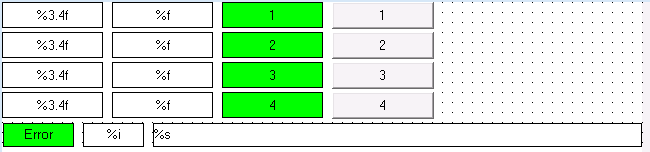 VisualNameAuxiliaryVisDescriptionDisplays auxiliary input and output, and standard error messagePlaceholderName: AuxiliaryStructType: AuxiliaryDescription: Auxiliary structure